EU IZJAVA O SUKLADNOSTIProizvođač:Lacuna d.o.o. Pustodol Začretski 18 f49223 Sveti Križ ZačretjeIZJAVLJUJEPod isključivom odgovornošću proizvođača da je nova osobna zaštitna oprema, kategorije II  opisana u nastavku:RUKAVICE ZA ZAŠTITU OD MEHANIČKIH RIZIKA ART. 6TISARD_ TISA Rukavica s nitrilnim premazom, crvena (vel.7-11)  ART. 6TISABK_ TISA Rukavica s nitrilnim premazom, crna (vel.7-11)  ART. 6TISANY_ TISA Rukavica s nitrilnim premazom, plava (vel.7-11)  sukladna s odredbama Uredbe (EU) 2016/425 Europskog parlamenta i Vijeća o Osobnoj zaštitnoj opremi  i usklađenim  normama:                    HRN EN ISO 21420:2020 (EN  ISO 21420:2020)                    HRN EN 388:2019 (EN 388:2016+A1:2018)	         HRN EN 407:2020 (EN 407:2020)EU pregled tipa (modul B) obavilo je prijavljeno tijelo br. : 2474MIRTA-KONTROL d.o.o., Javorinska 3, 10040 Zagreb-Dubrava, HrvatskaI izdalo EU Certifikat o pregledu tipa br.: OZO103-CPT008/21Sveti Križ Začretje, 05.10.2021.                                                                                                                                                 	           Marjana Kobal                                                                                 Direktor marketinga i razvoja grupe                                                                                                       U ime Lacuna d.o.o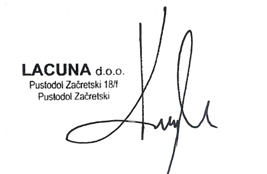 